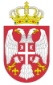 Координационо тело Владе Републике Србије за општине Бујановац, Прешево  и МедвеђаКРИТЕРИЈУМИ ЗА ОЦЕЊИВАЊЕ ПРИЈАВА ЗА ПРЕДУЗЕТНИКЕКретање прихода од продаје производа/производних услуга у 2019. години у односу на 2018. годинуМаксимум 10 бодовараст од 10% i više7-9%1084-6% 5раст мањи од 4%без раста 30Раст броја запослених 2019/2018.  годинаМаксимум 10 бодова≥221071500Број запосленихМаксимум 10 бодова>5103-527513Улагања (инвестиције)  предузетника кумулативно  у 2018. и 2019. години Максимум  10 бодоваПреко 1.000.000,00 динара10Између 500.000 и 1.000.000,00 динара 5До 500.000,00 динараБез улагања30Тржиште пласмана производа/производних услуга правног лица/ извор провере Управа Царина ЈЦИМаксимум 6 бодовадомаће тржиште и  извозно тржиште 6домаће тржиште3Обим оствареног промета роба и производних услуга  у 2019. годиниМаксимум 8 бодоваПреко 5.000.000.000,00 динара 8Између 3.000.000  и 5.000.000,00 динара 5До 3.000.000,00 динара 3Финасијски индикатори привредног субјекта:Ликвидност = текућа актива / текуће обавезеПрофитабилност = нето добит / приход од продајеМаксимум 10 бодоваЛиквидност преко 1.5 (оптимално 1.5 – 2)Ликвидност oд 1-1.5Ликвидност 0.8- 1Неликвидност 5310Профитабилност >20%Профитабилност = 5 – 20%Профитабилност < 5%Нема профитабилности5310Утицај активности на повећање конкурентностиМаксимум 10 бодоваЗначајан и директан утицај на побољшање пословања и повећање конкурентности, броја запослених и извоза10Утицај на побољшање пословања и повећање конкурентности  постојећих капацитета5Индиректан утицај на побољшање пословања кроз пословну инфраструктуруБез мерљивог утицаја 30Да ли изабрана опрема доприноси унапређењу енергетске ефикасности? Максимум4 бодоваДа Не 42Да ли је корисник средстава већ користио субвенције Службе Координационог тела:Максимум 10 бодованеједномдва пута1050Предложена висина суфинансирања  из сопствених извора:Максимум 7 бодова60%51-59%41-50%0 - 40%7520Процена броја новозапослених са реализацијом инвестиције:Максимум 10 бодова Преко 31038251 300Максималан број бодова105